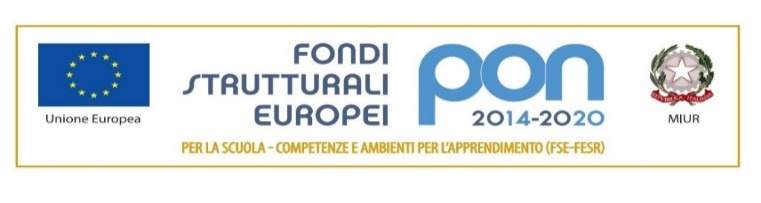 Circolare n 02 Prot. 352/2023   Al personale Docente Al personale ATA AL Sito Web Oggetto: Comparto Istruzione e Ricerca - Sezione Scuola.Azione di sciopero prevista per il 10 febbraio 2023.Adempimenti previsti dall’Accordo sulle norme di garanzia dei servizi pubbliciessenziali del 2 dicembre 2020 (Gazzetta Ufficiale n.8 del 12 gennaio 2021)con particolare riferimento agli artt. 3 e 10.Si informa che con nota prot. n. 2487 del 31-01-2023 la USB PI SCUOLA - Unione Sindacale di Base Pubblico Impiego Scuola e FISI - Federazione Italiana Sindacati Intercategorial ha reso noto che sono previste le seguenti azioni di sciopero:10 febbraio 2023: sciopero del comparto Istruzione e Ricerca e tutto il personale docente, educativo, ATA e dirigente, a tempo determinato ed indeterminato delle Scuole in Italia ed all'estero per l’intera giornata.(Vedi allegato) Poiché le azioni di sciopero sopraindicate interessano il servizio pubblico essenziale "istruzione", di cui all'art. 1 della legge 12 giugno 1990, n. 146 e successive modifiche ed integrazioni e alle norme pattizie definite ai sensi dell'art. 2 della legge medesima, il diritto di sciopero va esercitato in osservanza delle regole e delle procedure fissate dalla citata normativaIl Dirigente Scolastico   Dott.ssa Piera Leva Firma autografa sostituita a mezzo stampa  ai sensi dell’art. 3 comma 2 del d.lgs. 39/93Ministero dell’IstruzioneUfficio Scolastico Regionale per la Lombardia	
Istituto Comprensivo  Statale via De Gasperi - SevesoMinistero dell’IstruzioneUfficio Scolastico Regionale per la Lombardia	
Istituto Comprensivo  Statale via De Gasperi - Seveso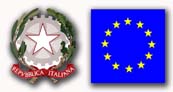 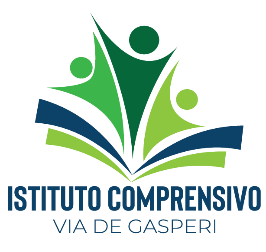 Via De Gasperi, 5 - 20822 Seveso (MB)   Tel. 0362 501 796 C.M. MBIC86100Q – C.F. 83010540157
mail segreteria: mbic86100q@istruzione.it,  pec: mbic86100q@pec.istruzione.it
www.icviadegasperi.edu.itVia De Gasperi, 5 - 20822 Seveso (MB)   Tel. 0362 501 796 C.M. MBIC86100Q – C.F. 83010540157
mail segreteria: mbic86100q@istruzione.it,  pec: mbic86100q@pec.istruzione.it
www.icviadegasperi.edu.it